Žiadosť o povolenie obhajobydizertačnej prácev Bratislave, dňa..........................													................................									podpis študentatitul, meno a priezvisko, IDdátum a miesto narodeniarodné číslotrvalé bydliskonázov študijného odboru v slovenskom jazykunázov študijného programu v slovenskom jazykunázov študijného odboru v anglickom jazykunázov študijného programu v anglickom jazykunázov dizertačnej práce v slovenskom jazykunázov dizertačnej práce v anglickom jazykuškoliteľústavoddelenieoddelenienástup na doktorandské štúdium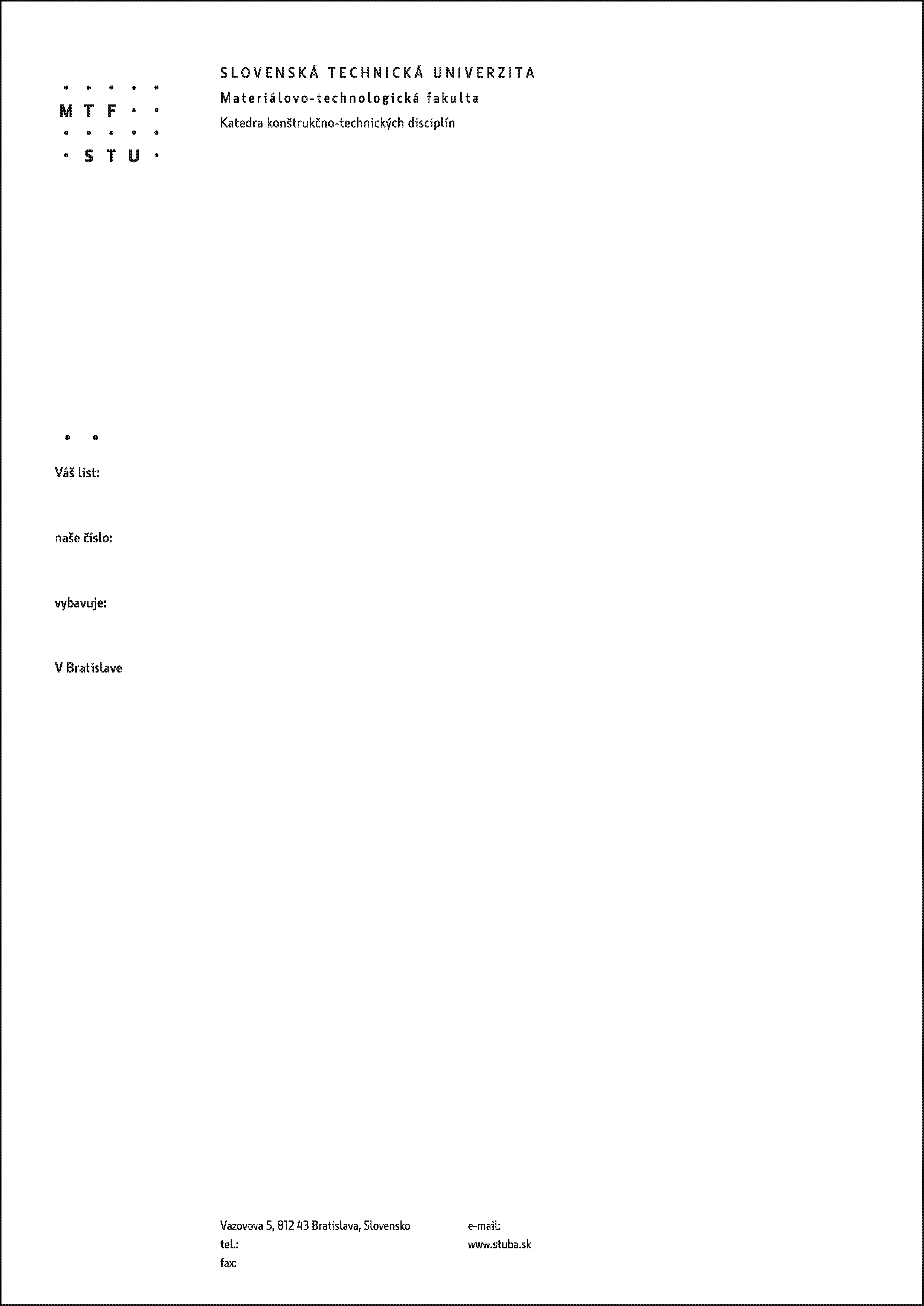 